PROGRAMME GARDERIE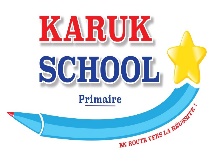 Année 2021 2022PERIODE 1 : RECYCLE, DETOURNE LES OBJETS DU QUOTIDIENDu 08 septembre au 29 octobre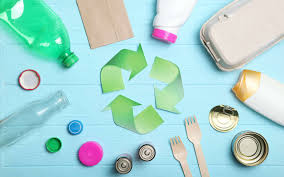 Arts plastiques en lien avec le thème Arts plastiques en lien avec la toussaint et le thèmeAnglaisEspagnol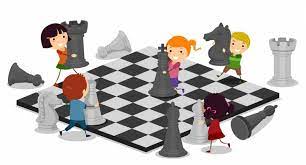 Musique, chant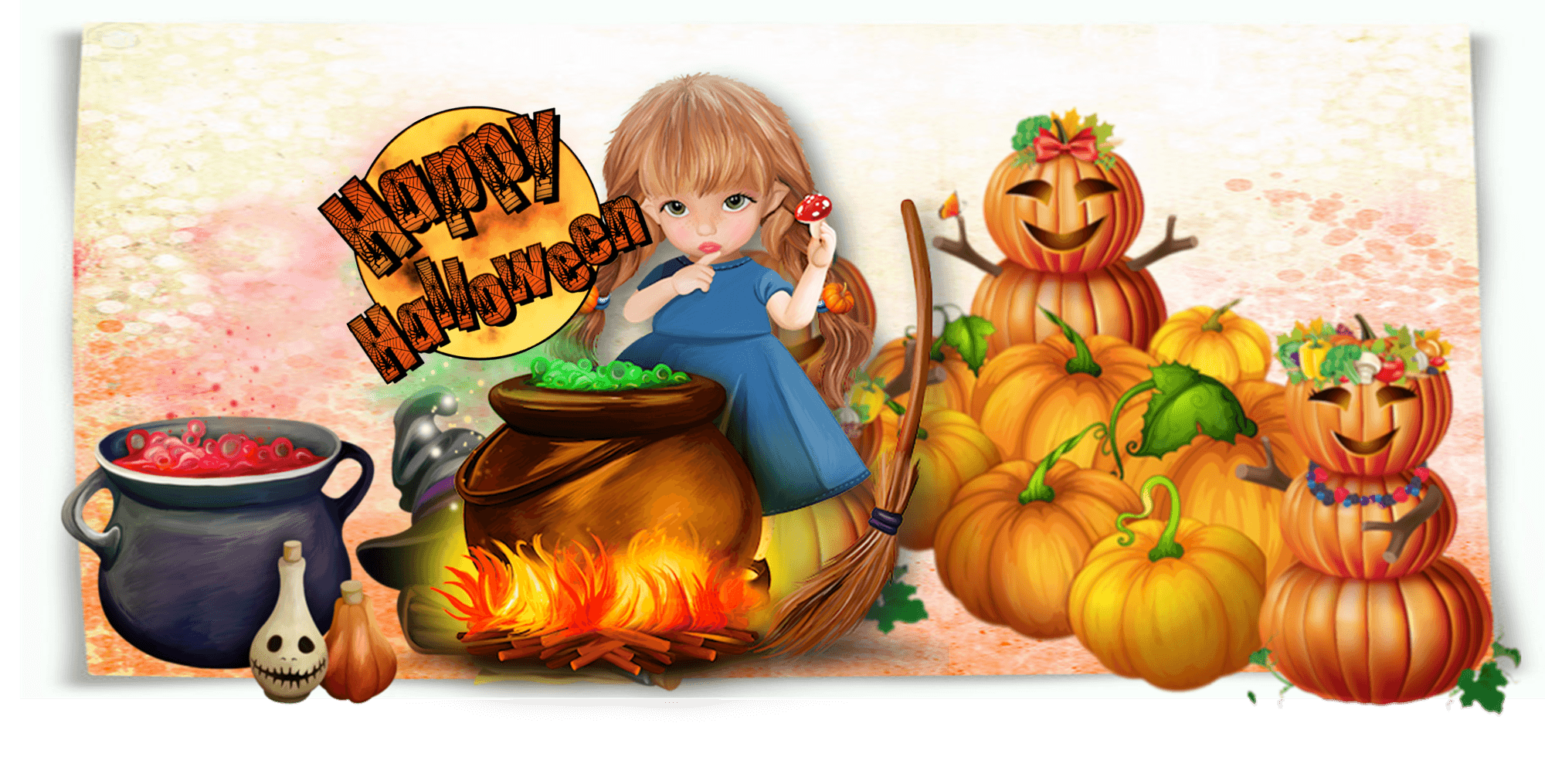 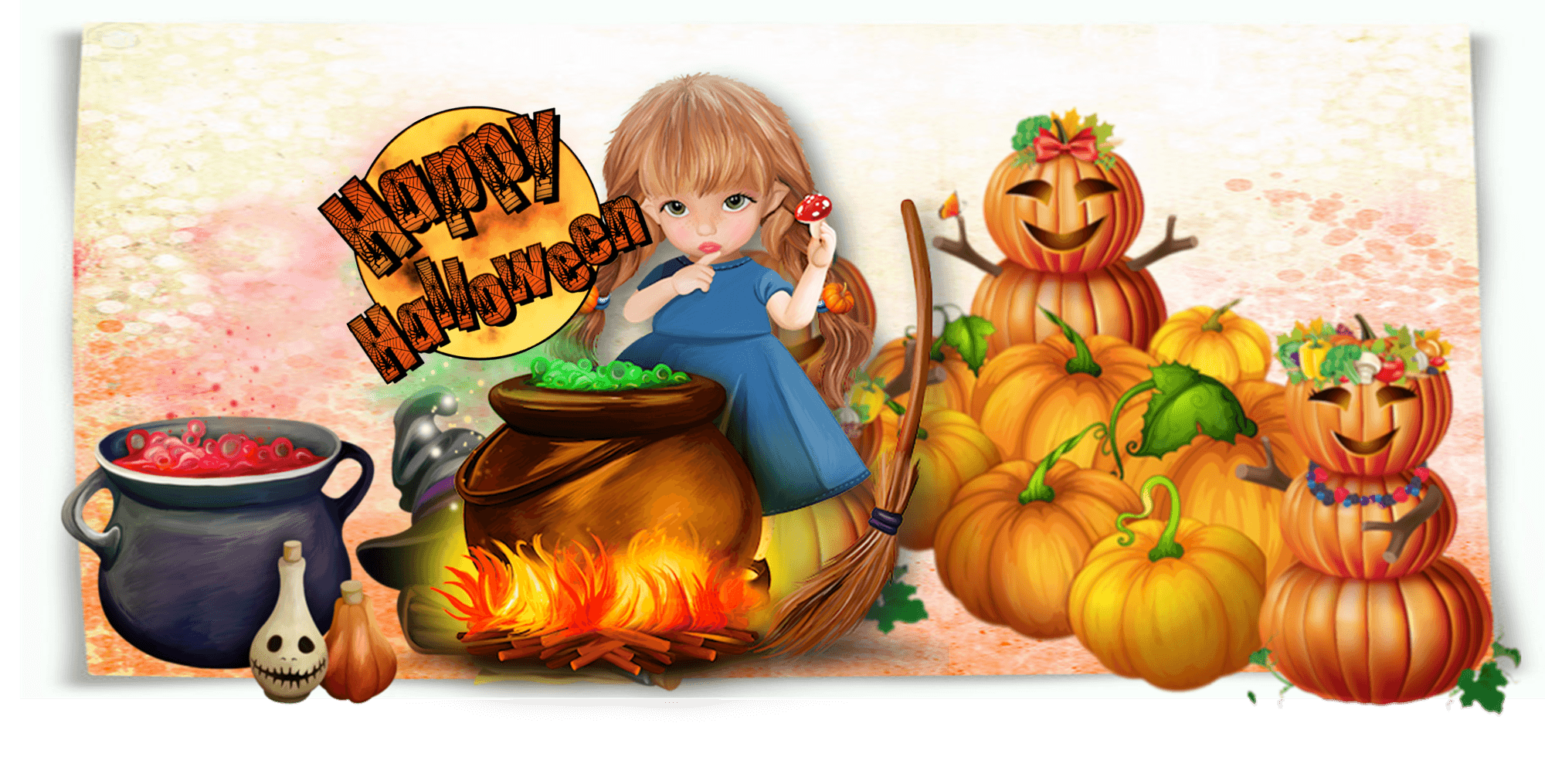 EchecsFête halloween : le 29 octobre   PERIODE 2 : FACONNE, CREE, IMAGINE Du 03 novembre au 15 décembre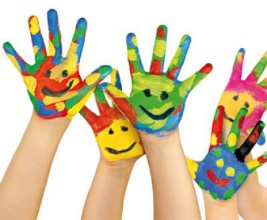 PeintureSculpture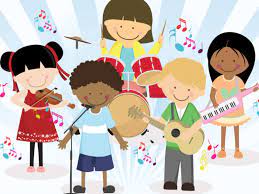 PoteriePhotosActivités plastiques en lien avec le thème Arts plastiques en lien avec noêl et le thèmeAnglais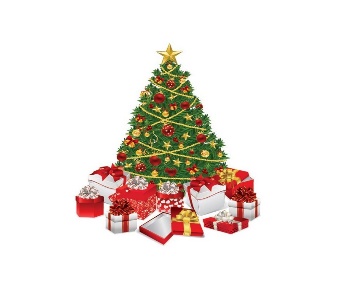 Espagnol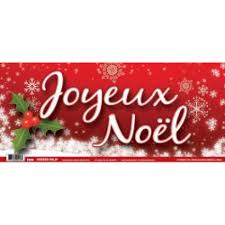 Musique, chantEchecsFête Noël : le 15 décembre : tous en rouge et blancPERIODE 3 : PLANTE, ARROSE, CULTIVE TES FRUITS ET TES LEGUMES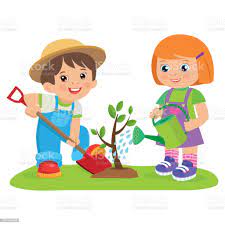 Du 05 janvier au 25 févrierChoix des fruits et légumes avec les enfantsPlantation, récolteActivités plastiques en lien avec le thème Arts plastiques en lien avec le carnaval et le thèmeAnglais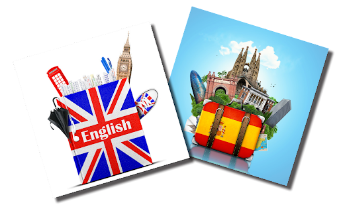 EspagnolMusique, chant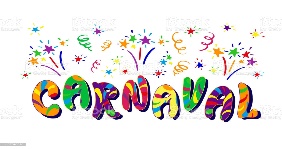 Echecs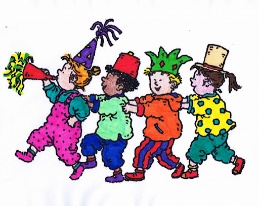 Fête Carnaval :  le 25 février : enfants déguisés : le jardin, décor, beignets, groupe de carnavalPERIODE 4 : DECOUVRE, CUISINE ET DEGUSTE LE CHOCOLAT 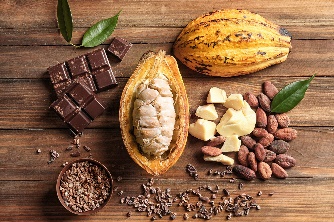 Du 09 mars au 22 avril Ateliers chocolat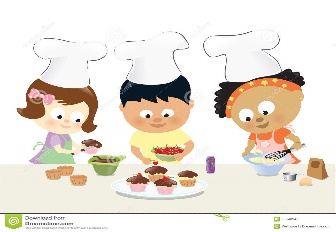 Intervenant : confection du cacaoDécouvrir la cabosse, le cacaoyer Les enfants partent avec un dessert chaque mercredi AnglaisEspagnol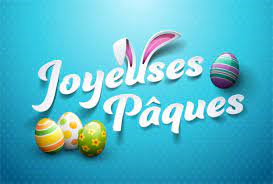 Musique, chant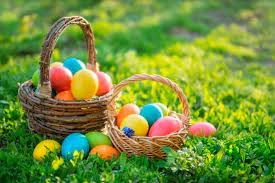 EchecsFête Pâques : le 22 avril : chasse aux œufs PERIODE 5 : BOUGE AVEC KARUK SCHOOL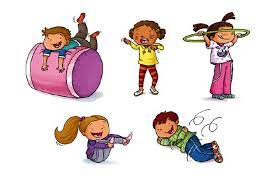 Du 04 mai au 29 juinBaby gym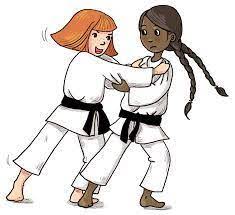 JudoSelf défenseDanse, fitnessActivités plastiques en lien avec le thème Arts plastiques en lien avec le thème Anglais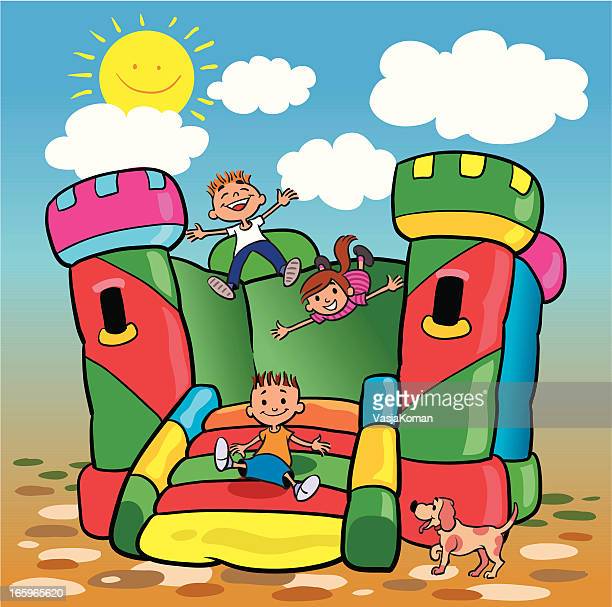 EspagnolMusique, chantEchecsFête : le 29 juin : structures gonflables, DJ, goûter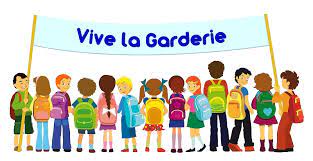 